SEZIONE 4 – IL DIARIO DI VIAGGIO
CREIAMO STORIE COLLETTIVE QUESTO ESERCIZIO RICHIEDE IL CONTRIBUTO DI TUTTA LA CLASSE. SI TRATTA DI COSTRUIRE UNA STORIA COLLETTIVA CHE RACCOLGA LE AVVENTURE DI UN PELLEGRINO MEDIEVALE E DI UN PELLEGRINO CONTEMPORANEO. SARETE VOI A DARE VITA AI PERSONAGGI DELLA STORIA COME SE FOSTE DEGLI SCENEGGIATORI TEATRALIAD OGNUNO DI VOI VERRA’ ASSEGNATA UNA SCENA CHE CORRISPONDE AD UNA TAPPA DEL VIAGGIO DEL PELLEGRINO, PROTAGONISTA DELLA STORIA. LA SCRITTURA SARA’ QUASI SEMPRE NELLA FORMA DEL DIALOGO TRA IL PELLEGRINO E I PERSONAGGI CHE INCONTRA IN QUELLA SPECIFICA TAPPA DEL VIAGGIO CHE VI É STATA ASSEGNATA.PRIMA DI INIZIARE VI CONSIGLIAMO DI GUARDARE LA VIDEOINTERVISTA E ASCOLTARE O LEGGERE ALCUNE TESTIMONIANZE PRESENTI NELLA SEZIONE 2 DELLA PAGINA http://www.sconfinandointoscana.it/sui-passi-del-pellegrino-distanzaBUONA SCRITTURA!ISTRUZIONI PER L’ INSEGNANTE:ASSEGNI AD OGNI RAGAZZO UNA DELLE SEGUENTI SCENE. Può decidere se farli lavorare in piccoli gruppi o singolarmente. ALCUNE SCENE SONO AMBIENTATE NEL MEDIOEVO (da 1 a 13), ALTRE NEL MONDO CONTEMPORANEO (da 14 a 26).STORIA DEL PELLEGRINO MEDIEVALE SULLA VIA FRANCIGENASCENA DI (nome dell’alunno)LA PREMESSA:Fai una descrizione del pellegrino medievale protagonista della vostra storia di classe (anche fisicamente se ti va), che lavoro fa, se ha famiglia, se è ricco o povero, da dove parte (trovare una località in prossimità della Francigena). Spiega perché decide di fare il pellegrinaggio verso Roma.Il pellegrino protagonista deve partire da una città fuori Italia (per aiutarvi qui sotto trovate una mappa del percorso della Francigena con segnate le tappe più importanti)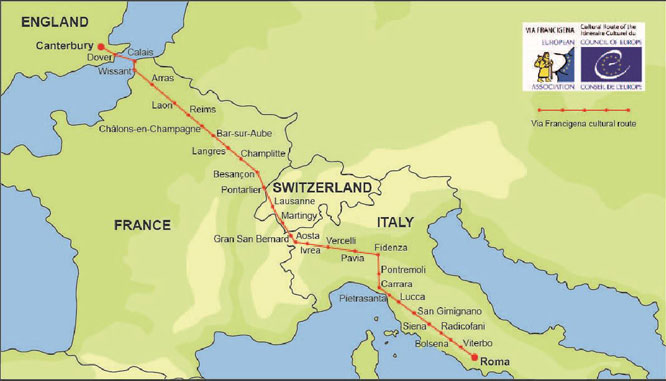 SCENA DI (nome dell’alunno)PREPARATIVI PER LA PARTENZA:Il nostro protagonista prima della partenza deve procurarsi gli indumenti da pellegrino. Crea un dialogo tra il pellegrino in partenza e un conoscente (anche un famigliare) dove si parla dell’equipaggiamento necessario per il viaggio ed eventuale documentazione necessaria (atto giudiziario per pellegrini che dovevano scontare un reato oppure lettere di raccomandazione o documenti che identificavano la persona).Personaggi: PELLEGRINO, FAMIGLIARE (moglie, madre, fratello/sorella) o  CONOSCENTE (amico, sacerdote)SCENA DI (nome dell’alunno)IL MOMENTO È ARRIVATO. IL SACERDOTE BENEDICE IL PELLEGRINO:Il pellegrino si prepara al viaggio raccogliendo le sue cose e indossando alcuni simboli dell’abbigliamento che lo contraddistingueranno. Tutto pronto, prima di partire deve incontrare il sacerdote che benedicendolo gli consegnerà il bordone (il bastone che lo sosterrà nel cammino e lo difenderà dalle bestie feroci nonché dai briganti) e la bisaccia (simbolo del “dare e avere” e della solidarietà), la lettera di raccomandazione per il viaggio. Crea un dialogo tra i personaggi comprendendo anche la recita della benedizione.Personaggi: PELLEGRINO, SACERDOTESCENA DI (nome dell’alunno)LA SOLITUDINE:Durante il cammino il pellegrino spesso fa lunghi tratti di strada senza incontrare anima viva. Cammina in solitudine per molti giorni, le uniche persone che ha visto negli ultimi 3 giorni sono i monaci che lo hanno ospitato per la notte, che solitamente sono di poche parole. La cosa lo rende un po' triste. A volte può essere bello stare in solitudine, ma ad un certo punto senti il bisogno di scambiare un’opinione, un sorriso, un parola con qualcuno…Scrivi un breve monologoPERSONAGGI: PELLEGRINOSCENA DI (nome dell’alunno)L’ACCOGLIENZA, LA CURA, LA SOCIALIZZAZIONE:Il nostro pellegrino incontra lungo il cammino molti monasteri che hanno adibito una parte dell’edificio all’accoglienza dei pellegrini. Quest’area veniva detta pellegrinaio. Era un luogo solitamente molto affollato, dove i pellegrini potevano dedicarsi alla cura dei piedi (il rito della lavanda dei piedi era una consuetudine che i monaci praticavano ai pellegrini in arrivo). In questi luoghi i pellegrini incontravano altri pellegrini, facevano amicizia, scambiavano opinioni, conoscevano altre culture. Crea un dialogo tra i personaggi.PERSONAGGI: PELLEGRINO, UNA MONACA/O, UNO O PIU’ PELLEGRINISCENA DI (nome dell’alunno)IL SENTIERO NON É BEN VISIBILE, IL PELLEGRINO SI PERDEAlle volte la via nel bosco si fa confusa, le foglie si ammassano sopra il selciato e coprono i segnali e i fitti alberi fanno perdere il senso dell’orientamento. Delle altre fuori dalle selve e dalle foreste è la nebbia che fa perdere i riferimenti visivi e non possibile proseguire se non studiando attentamente il selciato. Altre volte ancora è la neve che ricoprendo i sentieri modifica la visuale e non permette al pellegrino di orientarsi. Scegli tu quale tra questi sarà l’imprevisto che farà perdere la strada al tuo pellegrino. Come se la caverà? Crea un dialogo tra i personaggi.Personaggi: PELLEGRINO,CONTADINA E BAMBINOSCENA DI (nome dell’alunno)ALL’IMPROVVISO IL MALTEMPO DISTURBA IL CAMMINO:Il cammino del pellegrino medievale è pieno di imprevisti, contrattempi e disavventure che lo sottopongono ad innumerevoli pericoli. Uno fra questi è senza dubbio il maltempo. Le condizioni meteo sono fondamentali per un buon cammino. La neve, il ghiaccio, la pioggia battente rendono il viaggio più difficili, ma il pellegrino deve procedere perché il prossimo villaggio si trova a molte ore di cammino. All’improvviso scorge in lontananza due figure. Crea un dialogo tra i personaggi.Personaggi: PELLEGRINO, VIANDANTE, ABITANTE DEL VILLAGGIOSCENA DI (nome dell’alunno)AMICIZIE LUNGO IL CAMMINO:A volte capita di fare amicizia e proseguire il cammino in compagnia di un altro pellegrino. Mentre si cammina ci si racconta tutto, si condividono i viveri, si fantastica sulla meta da raggiungere (sulla città, sulla gente, sul santuario, ecc). Crea un dialogo tra i personaggi.PERSONAGGI: PELLEGRINO PROTAGONISTA, UN ALTRO PELLEGRINOSCENA DI (nome dell’alunno)ATTACCO DI BRIGANTI:Il pellegrino era stato avvisato alla partenza che addentrarsi nel bosco poteva essere molto rischioso, ma non aveva scelta, il fango aveva reso il percorso della pianura impraticabile. Così nella fitta boscaglia i briganti tendono un terribile agguato al pellegrino. Riuscirà a difendersi da questi farabutti? (In alternativa puoi far finta il compagno di viaggio sia un brigante che si finge pellegrino, che gli ha teso un tranello). Crea i dialoghi e una breve descrizione della scena di attacco.Personaggi: PELLEGRINO PROTAGONISTA, DUE BRIGANTI oppure 2 FINTI PELLEGRINI oppure 1 BRIGANTE e 1 FINTO PELLEGRINOSCENA DI (nome dell’alunno)ALL’OSTERIA:Il pellegrino frequenta anche molte locande e a volte mangiare all’osteria rappresenta un gran lusso, ma a volte purtroppo poteva essere anche un gran truffa! Gli osti, dal pomeriggio fino a sera, si presentavano alle porte della città per accogliere i pellegrini in arrivo, mostravano loro cibi e bevande invitanti e buone per fargli scegliere la propria osteria. Poteva capire però che ciò che veniva servito alla sera a cena fosse andato a male o di scarsissima qualità. Crea un dialogo tra i personaggi.Personaggi: PELLEGRINO, OSTE e/o LOCANDIERA, ALTRO COMMENSALE (opzionale)SCENA DI (nome dell’alunno)BESTIE SELVATICHE:Il nostro pellegrino sta percorrendo da qualche giorno il cammino con un altro pellegrino. Sotto consiglio di alcuni monaci hanno deciso di proseguire insieme per qualche giorno perché gira un branco di lupi che sta spaventando tutto il territorio. In due si potranno difendere meglio. Racconta (con narrazione e dialoghi) l’attacco dei lupi ai due sciagurati pellegrini, che fortunatamente se la cavano con qualche ferita. PERSONAGGI: PELLEGRINO PROTAGONISTA, PELLEGRINO AMICOSCENA DI (nome dell’alunno)L’ARRIVO E LA MESSA DI BENEDIZIONE DEL PELLEGRINOFinalmente siamo arrivato in fondo al nostro cammino. Abbiamo passato tante avventure, abbiamo fatto incontri preziosi e che ci hanno salvato la vita. La gioia di questo momento è impagabile. Racconta (con narrazione e dialoghi) l’arrivo a Roma insieme al tuo amico pellegrino, immagina e descrivi la città e il santuario agli occhi dei pellegrini in arrivo, trasmetti la felicità del momento. PERSONAGGI: PELLEGRINO PROTAGONISTA, PELLEGRINO AMICOSCENA DI (nome dell’alunno)LA LETTERA DEL PELLEGRINOIl nostro pellegrino scrive ai suoi cari che sta bene e che è giunto a Roma, raccogli in una lettera le impressioni, emozioni e sensazioni che riesci ad immaginare per il pellegrino arrivato in fondo al suo cammino dopo aver avuto così tante esperienze. Scrivi una lettera ai tuoi cari.STORIA DEL PELLEGRINO CONTEMPORANEO SULLA VIA FRANCIGENA SCENA di (nome dell’alunno)PREMESSA:Fai una descrizione del pellegrino contemporaneo protagonista della vostra storia di classe (anche fisicamente se ti va), che lavoro fa, se ha famiglia, se è ricco o povero, da dove parte (trovare una località in prossimità della Francigena). Spiega perché decide di fare il pellegrinaggio verso Roma.Il pellegrino protagonista deve partire da una città fuori Italia (per aiutarvi qui sotto trovate una mappa del percorso della Francigena con segnate le tappe più importanti)SCENA DI (nome dell’alunno)PARTENZA:Il pellegrino prepara lo zaino e sistema tutto l’equipaggiamento prima della partenza. Acquista la credenziale e legge la guida della Via Francigena, consulta il sito per gli ultimi dettagli. Racconta il momento di “check” dell’occorrente e di saluto e auguri di amici e parenti.PERSONAGGI: PELLEGRINO, MAMMA (o SORELLA), AMICO/ASCENA DI (nome dell’alunno)PERDERSIAl giorno d’oggi siamo poco abituati a camminare in ambienti naturali, lontani dalla civiltà e al pellegrino inesperto può capitare a volte di perdere il sentiero. Può succedere che la segnaletica sia stata coperta dalla vegetazione, oppure per distrazione abbiamo superato il punto dove c’era il cartello o il segno sul tronco dell’albero. Succede così che il pellegrino si ritrova sul sentiero sbagliato. Allora usa il gps del cellulare, peccato però che non prende. Allora si affida alla mappa cartacea del territorio… Come andrà a finire? Riuscirà il nostro pellegrino a ritrovare la strada o dovrà continuare finché non trova qualcuno che le dà una mano? Raccontaci come se la cava il tuo pellegrino e crea un dialogo con chi incontra.Personaggi: PELLEGRINO, PASSANTE, RESIDENTESCENA DI (nome dell’alunno) IN CERCA DI COMPAGNIADopo esserti perso ora hai paura di andare avanti da solo, quindi cerchi un compagno di viaggio tra i pellegrini che incontri. Non sarà cosa semplice perché alcuni sono troppo veloci e altri troppo lenti, ma alla fine trovi quello che fa per te e continuate insieme. Crea il dialogo tra i vari personaggi. PERSONAGGI: PELLEGRINO PROTAGONISTA, PELLEGRINO VELOCE, PELLEGRINO LENTO, PELLEGRINO AMICOSCENA DI (nome dell’alunno)MAL DI PIEDIDopo qualche giorno di cammino il nostro pellegrino comincia ad avere alcuni problemi ai piedi. Gli fa male camminare e si deve fermare ogni mezz’ora per far riposare i piedi. Si vorrebbe togliere gli scarponi ma le hanno detto che sarebbe peggio dopo ripartire. Così piano piano arriva all’ostello per la notte. All’arrivo si prende cura dei suoi piedi, ma la situazione è molto grave. Per fortuna arrivano tre pellegrini francesi muniti di ago e filo* che ti insegnano come fare per curare le vesciche e poter camminare senza problemi il giorno dopo. Crea il dialogo.*se hai delle vesciche per curarle ti serve un ago con filo da far passare dentro, il filo assorbirà tutto il liquido (è quello che gonfia la vescica e fa male) e piano piano durante una notte le vesciche scompaiono.PERSONAGGI: PELLEGRINO PROTAGONISTA, 3 PELLEGRINI FRANCESISCENA DI (nome dell’alunno)LA SOLITUDIONECapita spesso di camminare anche da soli, perché ad un certo punto si apprezza stare soli e vivere il cammino in modo intimo, pensando ai problemi lasciati a casa e che ci aspettano al nostro ritorno. Stare soli ci aiuta ad essere più aperti a ciò che ci accade, ad assaporare ciò che ci circonda a 360°. Quando si cammina in compagnia si parla ci si distrae, che di per sé non è una cosa sbagliata o brutta, ma è bello riscoprire il mondo anche da soli. Scrivi le riflessioni di un pellegrino di oggi.SCENA DI (nome dell’alunno)ZAINO TROPPO PESANTEIl nostro pellegrino sta affrontando un tratto di cammino molto impegnativo e se non ha seguito alla lettera le indicazioni date per preparare lo zaino, qui si ne accorge! Lo zaino sta diventando troppo pesante in salita…un pellegrino si offre di aiutarlo, ma ad un certo punto la salita è troppo ripida e decide di lasciare il libro e quelle scarpe di scorta al primo ristoro che incontra. Sembra impossibile ma dopo le cose sono andate incredibilmente meglio! Crea il dialogo tra i personaggi.PERSONAGGI: PELLEGRINO PROTAGONISTA, ALTRO PELLEGRINO, GESTORE RISTORO SCENA DI (nome dell’alunno)SEGNALETICA CONFUSACammina, cammina il pellegrino segue le indicazioni che incontra. Solo che ad un certo punto ha la sensazione che la strada che sta facendo non è esattamente quella che vede nella mappa, ed è un po' che non vede la segnaletica. Torna indietro ma dopo poco si ritrova allo stesso bivio di prima. Si è perso di nuovo, allora vede in lontananza un edificio e va verso quello per chiedere informazioni. Quando arriva scopre che si tratta di un ristorante, dove mangia mentre studia come si fa a tornare sulla corretta strada e il ristoratore lo aiuta. Una volta tornato sulla corretta via viene a sapere da un altro pellegrino che ci sono delle segnaletiche “finte” che vengono messe dai ristoratori per “deviare” i pellegrini e farli mangiare ai propri ristoranti. Crea il dialogo. PERSONAGGI: PELLEGRINO PROTAGONISTA, RISTORATORE, PELLEGRINOSCENA DI (nome dell’alunno)SERATA ALTERNATIVA ALLE TERMEAll’ostello c’è fermento. I pellegrini che alloggiano stanno organizzando una serata alle vicine terme naturali, e lui si unisce. Ci voleva un po' di relax, il pellegrino non pensava che potesse essere tanto bello fare il bagno in acqua puzzolente come quella delle terme. In realtà dona un tale rilassamento che potrei starci anche tutta la notte. Il giorno dopo il pellegrino si sveglia talmente rilassato che cammina più lentamente ma sicuramente rinfrancato. Crea un dialogo tra i vari personaggi.PERSONAGGI: PELLEGRINO PROTAGONISTA, ALTRI PELLEGRINI (a piacere)SCENA DI (nome dell’alunno)SOCIALIZZARE:“Non sei tu che fai il cammino, è il cammino che fa te”, infatti essendo andato più lento si è dovuto fermare prima in un ostello non previsto dalla sua tabella di marcia. Ma questo gli ha portato un incontro speciale con altri pellegrini ed ha passato la serata più bella ed inaspettata di tutto il cammino. Una cena in mezzo a persone di varie nazionalità all’inizio può creare disagi perché non ci si capisce … ma arrivati al dolce si scherza insieme. Crea il dialogo della serata. Personaggi: PELLEGRINO, OSTE e/o LOCANDIERA, ALTRI COMMENSALISCENA DI (nome dell’alunno)PROMISCUITA’Fare il pellegrino vuol dire accettare la promiscuità, soprattutto la notte visto che sei costretto a dormire in camerate con tanti letti e sentire i rumori notturni di tutti. Ciò può essere un problema ma può avere anche questo aspetto i suoi vantaggi. Crea un dialogo il tuo pellegrino e altri pellegrini.PERSONAGGI: PELLEGRINO PROTAGONISTA, ALTRI PELLEGRINI (numero a tuo piacere)SCENA DI (nome dell’alunno)ARRIVO A ROMAFinalmente siete giunti alla meta tanto desiderata. La città è alle porte e tra poco tutto sarà giunto al termine. Chiamarla fine del viaggio forse non ha molto senso, visto che l’esperienza fatta ce la porteremo dietro per tutte la vita, forse la fine è un inizio. Crea un dialogo tra i due pellegrini che arrivano a Roma e si dovranno salutare.Personaggi: Il PELLEGRINO PROTAGONISTA, PELLEGRINO AMICOSCENA DI (nome dell’alunno)IL DIARIO DI VIAGGIOIn un cammino si imparano tante cose. Le persone che incontri diventano i tuoi insegnanti di vita. Se certo di aver fatto un’esperienza arricchente e che hai acquistato maggiore consapevolezza dei propri limiti. Fai una riflessione sul pellegrinaggio 